Head Cashier – Moscow Hotel, Byblos Hospitality, Dubai					      2012 – PresentOutlet Cashier – Moscow Hotel, Byblos Hospitality, Dubai					      2012 – 2008  Head Cashier – Regal Plaza Hotel, Dubai							      2007 – 2008 Outlet Cashier – Regal Plaza Hotel, Dubai 							      2006 – 2007 Store Keeper – Regent Palace Hotel, Dubai 							      2004 – 2006 Outlet Cashier – Regent Palace Hotel, Dubai		 					      2002 – 2004 Reception cum Cashier – Business India Trading Co. Kerala India 				      2000 – 2002 Cashier – Paramount Hotel, Kerala India 							      1999 – 2000 Head Cashier 		          Supervise the activities of checkout stations on a constant basis. Handle store operations in the absence of store managers. Evaluate performance of cashier’s staff and provide managers with information on appraisals.Monitor the work of cashiers on a daily basis. Create and distribute cashier schedules and till allocation.Ensure that workload is equally divided between cash registers. Perform cashier duties during cashiers’ absence or extreme workload.Received payment by cash, credit cards, or debits, and issued receipts, refunds, credits, or change due to customers.Posts revenue centre charges to guest accounts, Receives Payments from guest accounts at check-out. Coordinates the billing of credit card and direct-billed guest accounts with the accounting division.Ensure that all guest accounts are balanced by the cashier at the close of each shift. Answer all guest related inquiries regarding fees and services.Complete cashier pre-shift supply checklist and completes guest check-in procedures.Clarifies customers question or concerns about the charges on their bills. Maintains adequate supplies of outlet stationery for cashiers.Assists with distribution of month end reports as directed by accounts or front office manager.Maintains a track of all high balance guests. Check and follow up on all bills on hold.Check the billing instructions are correct for all expected departure guest and setup required auto routing or auto transfer on the PMS / Guest folio.Balances department totals at the close of the shift, cash at the close of the shift and manages safe deposit boxes.Provided customer service by greeting and assisting customers, and responding to customer inquiries and complaints.Head Cashier – Moscow Hotel, Byblos Hospitality, Dubai					  Monitored the work of cashiers on a daily basis. Handled cash, check, credit and automatic debit card transactions with 100% accuracy.Ensured that workload is equally divided between cash registers. Perform cashier duties during cashiers’ absence or extreme workload.Performed a variety of banking services for guests, such as check cashing and foreign currency exchange.Follow up on all deposit dues / deposit to be paid. Post charges to guest accounts.Effectively handle paid-outs and transfer guest balances to other accounts as required.Issued cash, checks for guests following the approval policy and complete guest check-out procedures.Settled guest accounts and dispenses guest records after the guest checkoutHandled cash, traveler’s cheque, credit cards and direct billing requests properly.S.S.L.C Passed From Board of Education Government Kerala Sate, IndiaPre degree from M.G University, Kerala India Diploma in Computer Application from Tandem Institute of Computer Technology, Trivandrum (Indira Gandhi Open University) India.Diploma in MS Office application (Word, Advance Excel, PowerPoint, Email application & Internet).Nationality		:	IndianDate of Birth	:	09th Apr 1975Marital Status	:	MarriedVisa Status	:	EmploymentLanguages		:	English, Hindi, Malayalam & TamilRajanHead Cashier ProfessionalE-mail: rajan.144868@2freemail.com   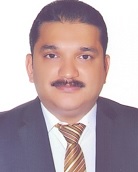 Profile SynopsisStrengthsStrengthsGained 18+ years experience within diversified industryAstute in Reconciliation/Cash & Accounts ManagementAdept in Billing, Calculations and other TransactionsSkilled in collecting & reconciling cash with receiptsExcellent numerical/analytical & interpersonal skillsAcquired expertise as Head Cashier & Outlet In-chargeExcellent Numeracy/Organization & Leadership SkillsStrictly adhere to accounting principles & practicesOutstanding client service & optimistic demeanorProactive, Goal focused, Vibrant PersonalityCareer SnapshotAreas of ExpertiseProven Job RoleEducational QualificationI.T ProficiencyPersonal Details